Velkommen til Engelsvoll 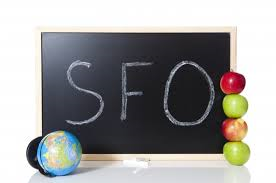 2017/2018SMART SFOSolidaritet – Mangfald – Ansvar – Raushet – TryggleikVelkommen til oss, me gler oss til eit nytt og spennande år.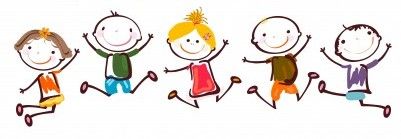 Kva er SFO?Lov grunnlagI opplæringslova er det få krav til innhald og kvalitet i SFO. Kommunen formar tilbodet ut frå kravet om at kommunen skal gi et tilbod før og etter skuletid for 1.-4. årstrinn og for barn med særskilte behov på 1.-7. trinnHovudmålet for SFO i opplæringslova §13-7«Skulefritidsordninga skal leggje til rette for leik, kultur og fritidsaktiviteter med utgangspunkt i alder, funksjonshemming og interesser hos barna. Skulefritidsordninga skal gi barna omsorg og tilsyn. Funksjonshemma barn skal givast gode utviklingsvilkår. Areal, både inne og ute skal vera eigna for formåla»Opplæringslova §9a-8 understrekar at krava til skulemiljø også skal gjelda for SFO. Dette gjeld også for aktivitetar utanfor skulens sitt område.Visjon, mål og verdigrunnlagVisjonen til Klepp kommune ligg til grunn for arbeidet: «Barna er vår framtid»Hovudmål«Der barn opplever å bli sett, høyrt og er ein aktiv del av eit inkluderande miljø»VerdigrunnlagetKva er SMART SFO?Solidaritet: Ditt barn skal få vere ein del av fellesskapet. Det skal læra å forstå og respektera andre, andre sine meiningar og medverke til eit godt fellesskap. Barna lærer mykje av kvarandre, barn lærer mykje av trygge vaksne og vaksne lærer mykje av barn.Mangfald(læring) og meistring: Ditt barn har med seg sine talentar og sine utfordringar. Læring skal fortrinnsvis skje gjennom leik. Vi lærer at det er plass til alle og at alle har med seg sin «glupskap» (mange intelligensar). Innanfor desse rammer vil ditt barn få oppleve meistring og bygge vidare på sitt sjølvbilde.Ansvar: Ditt barn skal få vidareutvikla sin sjølvkjensle, det å stå til ansvar både i medgang og motgang hjelper oss til å bli gode medborgarar. Ditt barn skal oppleve stoltheit og tryggleik til å meistre og feile. Raushet: Ditt barn skal få bli kjent med mange andre barn. Skal få læra å sjå styrkar og likskap i andre, heller enn forskjellar. Barnet skal få oppleve kulturar og mangfald på ein måte der aller er verdsatt. Det er rom for å feila, det er rom for å meistra, der er rom for å vera!Tryggleik: Ditt barn skal få rammene som skal til for å nå sine mål, for å oppleva meistring og å trørra å strekka seg litt lenger. Innhald og organisering i SFOKvalitetsplanen sett fokus på nokre sentrale områder som skal prege SFO-tilbodet i Klepp kommune. Desse er: 1. Medborgarkompetanse og sosialt medansvar 2. Leik som utviklingsarena 3. Helse, miljø og fysisk aktivitet 4. Kunst, kultur og kreativitet Alle skulefritidsordningane er plikta til å arbeide ut frå desse fokusområda. Kvar SFO skal utarbeide sin eigen lokale plan med utgangspunkt i den kommunale planen.  Kvalitetsplan og vedtekter for SFO i Klepp kommune på skulen og Engelsvoll SFO`s heimeside.Fokusområda for Engelsvoll SFO for skule året 2017/2018: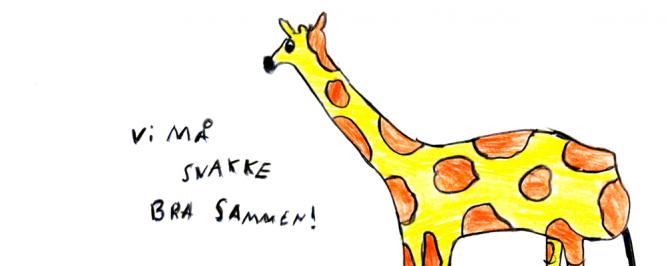 Medborgarkompetanse og sosialt medansvarMål: Barna skal lærast opp til å delta aktivt i samhandling med andre. Barna skal læra å forstå og respektera andre, andre sine meiningar og medverke til eit godt fellesskap.Slik gjer me det på Engelsvoll SFO:SFO følg opp skulens program for sosial kompetanse som har fokus på venskap, samarbeid, respekt, ansvar, mot og omtanke. Me føljer brett- og kortspels rette regler.Vi legg stor vekt på måltida. Barna skal sitja fint på benken, eta fint, være sosial, lyttande, be om å få sendt og senda mat til andre. Dei vaksne skal legga til rette for den gode samtalen i måltida.Barna skal sjølve rydde opp leikene før dei går heim.Me vaksne roser, set grenser, bruker humor og viser omsorg for barna, som igjen overfører dette til barna seg imellom. Dei vaksne skal gi borna mogligheit for medansvar, føla dei blir høyrt i saker som er viktige for det einskilde barnet. 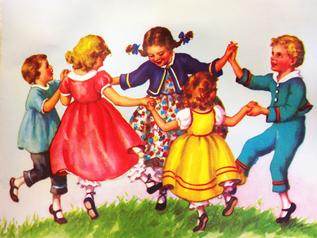 Leik som utviklingsarenaMål: Barna i SFO skal stimulerast til sosial samhandling gjennom ulike aktivitetar og leikeformarSlik gjer me det på Engelsvoll SFOSørgje for at barna har rett utstyr etter årstidene som ballar, hoppetau, rumpebrett, sandleiker. Gamle selskapsleiker inne og ute. Ekstra fokus på brett- og kortspill i oktober, november og januar.Fokus på songleik og organisert uteleik i april og mai og juni.Fri leik før og etter frivillige organiserte aktivitetar.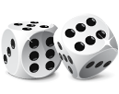 Helse, miljø og fysisk aktivitetMål: Barnet skal oppleva glede og meistring i fysiske aktivitetar og friluftsliv i nærmiljøetSlik gjer me det på Engelsvoll SFOVi har frivillig tilbod om morgongym 3 dagar i veka Gym tysdagar og torsdagarAlle 3.-4. stegselever har eigen sommaravslutting Oppfordring og igangsetting av fotball og andre ballspel.Kvednadalen eller nærmiljø for fysisk utfolding og friluftsliv.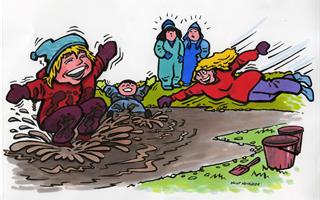 Kunst, kultur og kreativitetMål: Barna skal oppleve glede og meistring ved å delta i ulike kunst og kulturaktivitetar.Slik gjer me det på Engelsvoll SFOPynting av SFO lokala.Felles kunst og eigen forming etter årstid og høgtider. Vekas kunst, borna teiknar og leverer inn. Vi trekk kvar fredag, bileta bli hengande på ”heidersplass” på veggen i stova. Vekas vits, både egen dikta og vanlige vitsar. Vi har om matkultur i andre land og et nasjonalrettar i tilknyting til nasjonaldagar.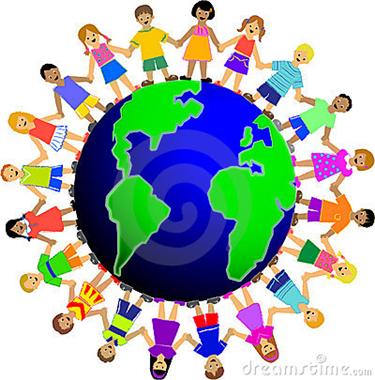 Tidsplan ettermiddagInformasjon om barnegruppaVi har i år 44 barn som er fordelt på morgontilbod, full- og deltidsplass. OrganiseringDørene opnar 7.00. Vi et frukost frå barnet kjem. Dei har med seg eigen matpakke, men får drikke av oss. Husk at matpakka skal gjera barnet mett fram til lunsjen på skulen, ein godmorgon yoghurt eller frukostblanding inneheld raske karbohydrat å barnet blir fort svolten igjen. Frå kl. 07.35-8.10, tirs, ons og torsdag har vi morgongym. Kontroll med frammøte.Personalet fører kontroll med frammøte kvar dag. Dei kryssar inn alle som kjem å skal vera på SFO. Difor er det viktig å gje melding på sms til SFO, mobil nr 97098708  om barna skal ha fri, henting, er sjuke eller fri av andre grunnar. Ein kan også bruke SchoolLink.no, sjå skulens heimeside. Dette lettar arbeidet vårt og me slepp å vera bekymra for, eller springa og leita etter barn som ikkje er kryssa inn. FriminuttVi har friminutt kvar dag etter skuleslutt og mellom måltidet. Etter måltid vel barnet sjølv om dei vil leike inne eller ute. 3.-4. stegs elevar har lov til å vera ute utan vaksne etter avtale. MåltidMåndag serverer vi suppe, tysdag og torsdag smøremåltid og onsdag et vi grøt og fredagar lett varm mat. Det vil væra frukt tilgjengelig kvar dag.  Vi har fellesmåltid i ”stova”. Vi har ikkje saft på SFO, men drikk vatn.AktiviteterTysdag og torsdag vil vi tilby barna å melde seg på ettermiddagsaktivitet, dette er frivillig å bli med på. Aktivitetane dei kan velja mellom er gym, forming og ute/tur.  Andre frileik aktiviteter er tilgjengelig kvar dag. Ferie SFO har fleire val som spa og matlaging mm. HeimsendingMe ønskjer at alle barna har fast heimsendingstid, de kan velja mellom 15.00, 15.30, 16.00 og 16.30. Om de ynskjer at barna skal gå heim anna klokkeslett enn me har heimsending, må de hente barnet eller at de har avtale 2 for 3. stegs elever. Ferie SFOVi eter frokost 07.30, barnet har med matpakke. Valfri aktivitet frå 9.30 til 11.00. Kl. 11.00 eter vi middag. Etter middag har vi friminutt i ca. 30 min. Når vi kjem inn igjen roer vi oss ned med film, DS, data, eller enkel forming. Me vaksne har valgt å ikkje ha pause i ferien, da vi ikkje ønsker å gå med halv bemanning ein time pr. dag, vi roer ned samen med barna. Kl. 14.00 har vi frukt og knekkebrød.  Husk Barna skal ha skiftetøy i SFO, de kjenner barna dykkar best å veit kor mange sett det kan væra lurt å ha. Været skiftar fort her på Jæren så ha det i tankane når de sender barna i skule og SFO. Samarbeid og samhandling mellom SFO og heimEit godt samarbeid mellom føresette og personalet er avgjerande for at barnet skal trivast. De som føresette skal kunne ha klare å tydelige forventningar til oss. Vi har også forventningar til dykk som føresette.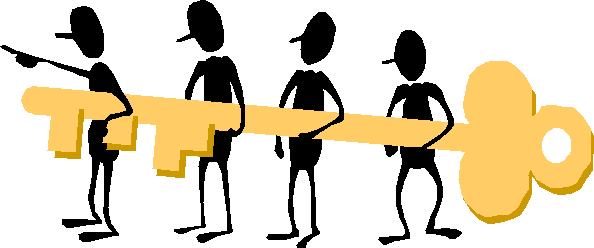 FORVENTNINGAR TIL TILSETTE PÅ SFOTeikn på god praksis:Tilsette tar barna på alvor-viser interesse, forståing og omsorg.Tilsette har fokus på at alle barn skal oppleve meistringTilsette gir det enkelte barn konstruktive tilbakemeldingar.Tilsette legg til rette for leik som inkluderer alle.Tilsette legg til rette fir eit variert aktivitetstilbod.Tilsette snakkar og samhandlar med barna på ein positiv måte.Tilsette legg til rette for medbestemming, slik at barna opplever å bli høyrt og at deira meining blir tillagt betyding.Tilsette er positive til innspel og tilbakemeldingar frå føresette.Tilsette gir informasjon og tilbakemelding om forhold som gjeld det enkelte barn. Tilsette overheld teieplikta.FORVENTNINGAR TIL FØRESETTETeikn på god praksis:Føresette bidrar til eit positivt miljø ved å vera bevisste på korleis ein omtalar SFO.Føresette har positive haldningar til dei andre barna på SFO.Føresette gir beskjed om forhold som kan ha betyding for barnet sin trivsel. Personalet vil då betre kunne følgje opp og gi barnet ekstra omsorg.Føresette gir tilbakemeldingar, slik at kvaliteten på SFO- tilbodet kan bli endå betre.Føresette gir melding om fråvær, sjukdom, endringar i hentetid og liknandeFøresette følgjer med på informasjon frå SFO i ranselpost og på skulen si heimesida/informasjonskanal og gir svar innan fristane som er sett.Føresette gir beskjed innan oppsette fristar for kva for behov ein har i skulen sine ferie/fridagar, slik at SFO-leiar kan planleggja ein god bruk av personalet.Føresette set av og til tid til ein liten samtale når barnet blir henta.Informasjon om personalgruppaMonika er SFO- leiar i 50 % stilling, er på jobb tysdag, onsdag og torsdag. Elsa, og Mette er utdanna barne- og ungdomsarbeidar og jobbar fulltid i SFO samt i skulen, Hilde er også barne- og ungdomsarbeider som jobbar i både skule og SFO, men har fri i skulens feriedagar. Torunn er utdannet aktivitørfaget, ho jobber også fulltid i skule og SFO. Marthe Emilie er lærling i SFO og skule, tirs, ons, tors og fredag, men også mandager nå i oppstarten.Kontakte oss?Vi kan nås på mobilnr 97098708,  eller skulens sentralbord: 51786500  post: monika.sarheim@klepp.kommune.no epost blir lest og besvart tysdag, onsdag og torsdag.SFO har 5 planleggingsdagar i året og har ikkje tilbod desse daganePlanleggingsdagar for skuleåret 2017/2018.        16.aug, 17. nov, 2. januar, 30. april og 18. mai. Juli månad, julaftan og nyttårsaftan har vi stengt. Onsdag før skjærtorsdag har vi ope til 12.00.Det er ikkje mogleg og kjøpe einskilde dagar. Skulle det derimot være uventa hendingar i form av sjukdom eller anna liknande kan vi være til hjelp om kapasiteten er tilstade. Oppseiing og endring av plass i SFOSkulefritidsordninga har ein månads oppseiingstid. Det gjeld og for endringar i opphaldstida. Oppseiing gjeld frå den 1. i kvar månad. Plassen kan ikkje seiast opp etter 1. april. Ved oppseiing etter 1. april må det betalast ut skuleåret. 1. april er fristen for å gje melding om at ein ikkje skal ha SFO- plass neste år.Oppseiing av plassen må vera skriftlig  Endringar av dagar er mulig i løpet av året, med verking etter 14 dagar. Måndag TysdagOnsdagTorsdag FredagÅpner 13.45Åpner 12.45Åpner 13.45Åpner 12.45Åpner 12.30Friminutt Friminutt Friminutt Friminutt Friminutt Måltid: Suppe og fruktMåltid: brødmatMåltid: Grøt og fruktMåltid: brødmatMåltid: varm matFri leik inne og uteAktivitet: Gym: Ute:Forming:Fri leik inne og uteAktivitet: Gym:Ute/tur:Forming:Aktivitet:Film:Fri leik inne og uteRyddetid 15.45Ryddetid 15.45Ryddetid 15.45Ryddetid 15.45Ryddetid 15.45Stenger 16.30Stenger 16.30Stenger 16.30Stenger 16.30Stenger 16.30